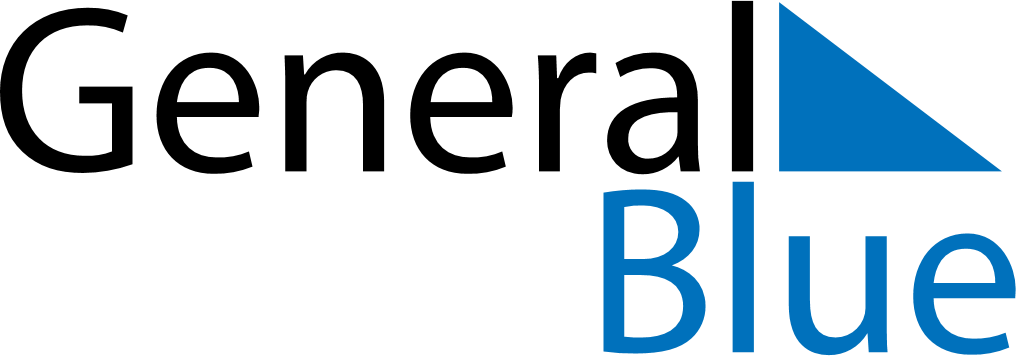 2019 – Q2Grenada  2019 – Q2Grenada  2019 – Q2Grenada  2019 – Q2Grenada  2019 – Q2Grenada  AprilAprilAprilAprilAprilAprilAprilMONTUEWEDTHUFRISATSUN123456789101112131415161718192021222324252627282930MayMayMayMayMayMayMayMONTUEWEDTHUFRISATSUN12345678910111213141516171819202122232425262728293031JuneJuneJuneJuneJuneJuneJuneMONTUEWEDTHUFRISATSUN123456789101112131415161718192021222324252627282930Apr 19: Good FridayApr 21: Easter SundayApr 22: Easter MondayApr 24: Carriacou Maroon and String Band Music FestivalMay 1: Labour DayJun 9: PentecostJun 10: Whit MondayJun 20: Corpus Christi